Name:										Date:Dear Patient: 		 Your appointment today is for 20 - 30 minutes.  This is not a lot of time.   Please note that appointments that run longer than 30 minutes will be charged the 30 – 45 minute appointment rate.  To save time and money, please complete this form.  INSURANCE CHANGE: Has your insurance changed since your last appointment here?  □ No 	 □ Yes:  ____________MEDICAL PROBLEMSSince your last appointment with your provider (i.e. Dr. Massoumi, Kim, Lauren or McKenzie) have you experienced a NEW ONSET or WORSENING of any of the problems listed below?  (Please circle or check “yes/no” as appropriate) Do you have paperwork (e.g. forms, applications, letters) for your provider to complete for you today?  □ No	         □ Yes (please explain):  ________________________________________On a scale of 1 to 10 (10 being the happiest) how would you rate your mood: TODAY?   1	2	3	4	5	6	7	8	9	10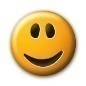 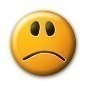 IN THE LAST ONE TO TWO WEEKS? (Circle the average or the range)1	2	3	4	5	6	7	8	9	10At WORST in the past two weeks?  1	2	3	4	5	6	7	8	9	10In the past few weeks, have you had any thoughts of wanting to end your life?  □ No	         □ YesHow is your sleep? 	□ Good   		□ Variable   			□ Poor   (Continued on reverse)In the past week, how bad has your anxiety been?     	None 			Mild			Moderate				SevereIn the space below, write the TWO MOST IMPORTANT ISSUES (e.g. questions, problems, or symptoms) that you want to be sure to discuss with your provider today.  (Questions not listed here might not get answered today!)		 □ None	        1) ____________________________	2) ____________________________________Many people forget to take their medication(s) and/or supplement(s).  What percentage of the time do you successfully remember to take your:  Medications? ________________	Supplements? ____________________When you are done with this form, please notify the front desk.   Thanks!! BODILY SYSTEMPROBLEMS (please circle)Yes NoPlease ExplainWeightWeight gain. Weight loss.EyesBlurry or worsening vision.Ears/Nose/Mouth/ ThroatThroat tightening.CardiovascularIncreased blood pressure.  Chest pain.RespiratoryDifficulty breathing. Shortness of breathGastrointestinalNausea.  Vomiting. Constipation.  DiarrheaGenitourinaryDifficulty urinatingMuscularMuscle twitches.  Muscle tightness.  Muscle spasmsIntegumentarySkin rashes.  Hives.   Itchy skin.  Psoriasis. Eczema.  AcneNeurologicalHeadaches.  Dizziness. LightheadednessEndocrine (Thyroid)Feeling hotter or colder than those around you.  Endocrine (Females Only)Change in menstrual cycleHematologic/LymphaticEasy bleeding or bruising. Swollen legsAllergies/ImmuneRecent cold, sinus infection, or other recent illness.